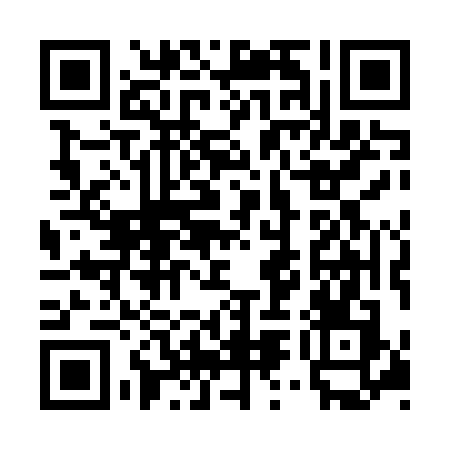 Ramadan times for Andrasova, SlovakiaMon 11 Mar 2024 - Wed 10 Apr 2024High Latitude Method: Angle Based RulePrayer Calculation Method: Muslim World LeagueAsar Calculation Method: HanafiPrayer times provided by https://www.salahtimes.comDateDayFajrSuhurSunriseDhuhrAsrIftarMaghribIsha11Mon4:234:236:0711:563:545:465:467:2512Tue4:204:206:0511:563:555:485:487:2613Wed4:184:186:0311:563:565:495:497:2814Thu4:164:166:0111:553:585:515:517:3015Fri4:144:145:5911:553:595:525:527:3116Sat4:124:125:5711:554:005:545:547:3317Sun4:094:095:5511:554:015:555:557:3518Mon4:074:075:5311:544:025:575:577:3619Tue4:054:055:5111:544:045:585:587:3820Wed4:024:025:4911:544:056:006:007:4021Thu4:004:005:4711:534:066:016:017:4122Fri3:583:585:4411:534:076:036:037:4323Sat3:553:555:4211:534:086:046:047:4524Sun3:533:535:4011:534:096:066:067:4725Mon3:513:515:3811:524:116:076:077:4826Tue3:483:485:3611:524:126:096:097:5027Wed3:463:465:3411:524:136:106:107:5228Thu3:433:435:3211:514:146:126:127:5429Fri3:413:415:3011:514:156:136:137:5630Sat3:383:385:2811:514:166:156:157:5731Sun4:364:366:2612:505:177:167:168:591Mon4:334:336:2412:505:187:187:189:012Tue4:314:316:2212:505:197:197:199:033Wed4:284:286:1912:505:207:207:209:054Thu4:264:266:1712:495:217:227:229:075Fri4:234:236:1512:495:237:237:239:096Sat4:214:216:1312:495:247:257:259:117Sun4:184:186:1112:485:257:267:269:138Mon4:164:166:0912:485:267:287:289:159Tue4:134:136:0712:485:277:297:299:1710Wed4:104:106:0512:485:287:317:319:19